Результати навчання: ПР01. Аналізувати соціальні явища і процеси, використовуючи емпіричні дані та сучасні концепції і теорії соціології.ПР02. Здійснювати діагностику та інтерпретацію соціальних проблем українського суспільства та світової спільноти, причини їхнього виникнення та наслідки. ПР06. Вільно спілкуватись усно і письмово українською мовою та однією з іноземних мов при обговоренні професійних питань, досліджень та інновацій у сфері соціології та суміжних наук у тому числі в контексті співпраці з європейськими та євроатлантичними інституціями.ПР8 Зрозуміло і недвозначно доносити знання, власні  висновки та аргументацію з питань соціології та суміжних галузей знань до фахівців і нефахівців, зокрема до осіб, які навчаються.ПР09. Планувати і виконувати наукові дослідження у сфері соціології,  аналізувати результати, обґрунтовувати висновки.Теми що розглядаютьсяТЕМА 1. Соціологія постмодерну як віддзеркалення соціально-культурної динаміки.Типологія суспільств та місце в ній періоду постмодерну. Критеріальні засади типологізації суспільств.Періодизація розвитку соціологічної думки. Характеристика постмодерного періоду та його специфічні риси. Змістовні риси суспільства з ознаками належності до постіндустріального (постмодерного).Основні аспекти ситуації постмодерну - політичний, соціальний, культурний та економічний.Потреба в новому соціологічному знанні в умовах постмодерну. Соціологічне уявлення як чинник розвитку соціологічних поглядів періоду постмодерну.ТЕМА 2.  Модерн як попередній етап соціального розвитку та підгрунтя періоду постмодерну.Періодизація модерну як етапу суспільного розвитку. Первинний, новий та радикальний модерни. Метапарадигми періоду модерну: інтерпретативна, інтегральна, рефлексивна.Модерн як актуальна сучасність. Риси радикального модерну. Характеристика періоду радикального модерну. Погляди Е .Гідденса на головні риси  радикальної фази модерну.Плюралізм соціологічних поглядів на ситуації переростання модерну в посмодерн. Глобалізація суспільного простору у модерний період.Зростання динамічного чинника у розвитку суспільства. Ризики суспільного розвитку в період модерну.ТЕМА 3. Типологія соціологічних теорій постмодерну та його основна проблематика. Критеріальні засади для виокремлення певних типів теоретичного осмислення соціального феномену постмодерну. Типологія постмодерністських теорій у соціології.Обумовленість потреби у появі теоретичних конструкцій для осмислення ситуації постмодерну.Загальні риси постмодерну як стану розвитку людського суспільства.Основні відмінності теоретичних позицій “типових постмодерністів” від “постмодерних маніфестантів” та “антімодерних деконструктивістів” й “тематичних концептуалістів”.Постструктуралізм як універсальна ознака належності до постмодернізму.Критичне відношення до напрацювань модернізму. Антиідентифікація й деконструкція як характерні риси постмодерністських теоретичних концептів.Соціологічна змістовність як індикатор постмодерністської приналежності. Специфіка соціологічного теоретизування в умовах постмодерну.Основні проблеми періоду постмодерну та можливості їх вирішення зусиллями соціологічної науки.ТЕМА 4. Декларація  постмодерну в працях Ж.Ф. Ліотара Стан постмодерну за Жаном-Франсуа Ліотаром як криза метанарративів. Загальні риси  теоретичних напрацювань Ж.Ф. Ліотара. Метанарративи та їх різновиди. Втрата  довіри до метанарративів та наслідки цього становища. Місце освітянської проблематики у теоретичних напрацюваннях Ж. Ф. Ліотара.Теоретична модель сучасної вищої школи за Ж.-Ф. Ліотаром: постмодерністська концепція освіти.  Парадокс Ліотара та бачення ним ролі компетенцій. Наслідки процесів технократизації навчання для вищої освіти.Легітимація знання як проблема сучасного суспільного розвиткуІдея Ж.Ф. Ліотара про “археологію знань”. ТЕМА 5. Постструктуралізм М.Фуко та деконструктивізм Ж.Дерріди.Постструктуралізм  Мішеля Фуко як інтелектуальна передумова постмодерністських концепцій. Історичне підсвідоме. М. Фуко як видатний представник поструктуралізму.Значення  “археологічних розкопок” людського знання за М. Фуко. 3міст та значення  ідеї М. Фуко про “генеалогію сили”.Жак Дерріда – засновник напрямку деконструктивізму в сучасній соціальній науці. Сутність деконструктивізму за Ж.Дерідою.Соціальне та політичне підсвідоме  в  наукових розробках Ж. Дельоза та Ф. Гваттарі. Типи філософів від древності до сучасності: бачення Жиля Дельоза.ТЕМА 6. Футурологічний напрям постмодерна в доробках Дж. Нейсбітта.”Мегатренди” Джона Нейсбітта - основні напрями розвитку сучасного суспільства. Прогнози майбутнього, як реалізація мегатрендів суспільного розвитку.Сучасне суспільство форма незавершеного переходу від індустріального суспільства до суспільства інформаційного. Нейсбітт про майбутнє, що  вже  є у теперішньому.  Сутність мегатренду, що пов’язаний з відходом від положення самодостатньої економічної системи. Значення терміну “мегатренд”.Зміст поняття “інформаційна економіка” за Дж. Нейсбіттом. Управлінські моделі, що забезпечують переваги у контексті мегатрендів Дж. Нейсбітта. Перехід до виробництва та розподілу інформації як характеристика рівня суспільного розвитку.Роль держави у забезпеченні переходу до інформаційного суспільства. ТЕМА 7. Суспільство “третьої хвилі” Е. Тоффлера – розвиток футурологічної тенденції у соціології постмодерну.Е.Тоффлер про зверхіндустріальне суспільство та роль знання в ньому. Суспільство ”третьої хвилі” – інформаційне суспільство.Роль знання в  сучасному суспільстві. Специфіка підходу  Е.Тоффлера до аналізу історії людства.Зміст аграрної, індустріальної та зверхіндустріальної цивілізацій.Наслідки та прояви приходу “третьої хвилі” цивілізаційних змін. Зміни в уявленнях про власність в “інформаційну” епоху. Головний ресурс  суспільств “третьої хвилі” за  Е. Тоффлером.Основні положення Е. Тоффлера щодо проблеми влади у суспільстві. Джерело влади за Е. Тоффлером. Соціальний порядок як призначення функціонування держави. Основи соціального порядку, що покликана створювати держава. Значення поняття “прибутковий “ порядок за Е. Тоффлером.ТЕМА 8.  Управління та світовий порядок у 21 сторіччі: концепція сильної держави  Ф. Фукуями. Актуальність проблеми сильної держави у сучасний період суспільного розвитку. Сильна держава у сучасний період суспільного розвитку: основні чинники актуалізації. Сполучення сфер державного впливу та сили державної влади (її органів)  у сильній державі (за Ф. Фукуямою).Основні аспекти сучасної державності за Фукуямою. Проявлення ознак державності у слабких державах та шляхи їх подолання. Компетенції державних органів у сильних та слабких державах.Децентралізація влади у суспільстві як інструмент громадського адміністрування Форми процесів децентралізації в українському суспільстві. Застереження до використання процесів децентралізації.ТЕМА 9. Постмодерністські погляди на суспільство Жана Бодріяра.«Антисоціальна» теорія Жана Бодріяра. “Кінець соціального” за Ж. Бодріяром.Симукляри як феномен сучасного суспільно життя. Їх сутність та зміст. Сучасне суспільство - “суспільство споживання”. Симуляції у сучасному суспільстві за Ж. Бодріяром: мета,  завдання,  вирішуються та хто (які соціальні верстви) за цим стоїть? Соціальне замовлення на  тотальну симуляції або штучне відродження реальності. Стратифікація у суспільстві споживачів? Заміна споживчої вартості на символічну вартість та  небезпека споживання символів і знаків.Символіка обміну як підстава для виокремлення  Ж. Бодріяром цивілізаційних стадій в історії людства.Зміст поняття “гіперреальність”. Використання  симулякрів та симуляцій у сучасній соціальній практиці. Реальність феноменів українських симулякрів.ТЕМА 10. Постмодерністські погляди А. Турена на суспільство та конфлікти в ньому.Постіндустріальне суспільство очами  Алена Турена. “Програмоване суспільство” за А. Туреном. Відмінні риси програмованого суспільства від капіталістичного індустріалізованого суспільства (за А. Туреном).Основні складові конфліктного спектру сучасного суспільства. Зміст головного соціального конфлікту у  постіндустріальному суспільстві за А. Туреном. Перспективи розуміння соціального конфлікту у сучасному суспільстві.Минуле та перспективи впливу соціальних класів на розвиток соціальних конфліктів (на прикладі робітничого класу та робітничого руху). А. Турен про основні форми соціального домінування.  Ідеї Турена про відмову від економічного детермінізму та пріоритетність індустріальної сфери й пов’язаних з нею конфліктів, як підстава для адекватного розуміння сутності постіндустріального суспільства.ТЕМА 11. Постмодерністські підходи Зігмунта Баумана та Іммануїла Валлестайна до дослідження проблем суспільного розвитку.Мультидисциплінарність  соціального знання. Диференціація та спеціалізація гуманітарного знання. Основні риси постмодерну за З. Бауманом.Поняття “ментальності” як базове для визначення відмінності модерну та постмодерну. Бачення моралі у суспільстві постмодерну за З. БауманомВідповідь на виклики постмодерного періоду розвитку суспільства шляхом “соціологізації” природничого та гуманітарного знання.Віддзеркалення сучасності у постмодерних концептах І. Валлестайна.Світ-системний аналіз І. Валлерстайна: умови його застосування для діагностики стану суспільства та оточуючого середовища. І. Валлерстайн про мультидисциплінарний дискурс стосовно сучасного суспільного життя.ТЕМА 12. Теорії  глобального розвитку. Ульріх Бек про суспільство “ризику”. Глобалістика як соціальна проблема. Основні тенденції глобалізації. “Космополітизація” та ”метаморфозіс” як головні тренди глобалізаційних процесів.Основні концептуальні підходи до дослідження питань, що пов’язуються з глобалізацією.Теорія суспільства “ризику” У. Бека. Можливість екстраполяції ідей  У. Бека на  процеси дослідження проблем розвитку українського суспільства.Глобальні загрози як стимул космополітично орієнтованих рішенням та генерації нових глобальних норм.“Метаморфозіс” за Ульріхом Беком, як приховані побічні ефекти від глобальних ризиків.Соціальний метаболізм як глобальний ризик та “продукування нової реальності” за рахунок посилення ефектів міграції у світі.ФОРМИ ТА МЕТОДИ НАВЧАННЯПід час викладання лекційного матеріалу застосовується пояснювально-ілюстративний метод (за допомогою навчально-методичної літератури, лекції, розповіді викладача, електронних засобів навчання тощо), який передбачає сприйняття, усвідомлення та осмислення студентами фактів, теорій, концепцій, соціологічних парадигм. Метод проблемного викладення застосовується для порівняння різноманітних підходів та концепцій, наукового пошуку через постановку дослідницької проблеми. Для семінарських занять застосовується репродуктивний метод (відтворення засвоєного під час лекцій матеріалу) та частково-пошуковий метод (студенти вчаться розв’язувати пізнавальні завдання, поставлені педагогом, представляти результати власного наукового пошуку у вигляді проектів).Лекції – викладення теоретичного матеріалу лектором згідно навчальної програми і розподілу годин поміж темами. Використовуються різні інтерактивні форми активізації аудиторії та відеопрезентації вербальної інформації. Лектор має власний конспект, що відображає основний зміст теми, студенти занотовують нову інформацію у власні конспекти.Практичні заняття – проводяться у формі семінарських занять. Для семінарських занять студенти опрацьовують лекційний матеріал, готують виступи з використанням навчальної і наукової літератури, виступають з презентаціями. Лектор оцінює активність студентів впродовж семінару за прийнятою шкалою оцінок в балах. Під час семінарського заняття обов’язково за кожною темою оцінюються рівень знань студентів за допомогою тестових завдань та письмової самостійної роботи на знання основних понять за темою. Семінарські заняття можуть бути побудовані у формі ділової гри або дискусії.Індивідуальне завдання – вид самостійної роботи поза аудиторними годинами, коли студент, використовуючи лекційний матеріал та додаткові джерела знань, розробляє особисту тему.Підготовка презентації – вид самостійної роботи, що виконується студентом (або 2-3 студентами) поза аудиторними годинами. Студент вільно обирає тематику тем, які пропонуються планами семінарських занять, або узгоджує з викладачем ініціативну тематику. Наступним кроком студент здійснює бібліографічний пошук, використовуючи бібліотечні фонди або Інтернет-ресурси, складає план презентації.  Обсяг презентації 15-20 слайдів. Якщо презентація готується групою, то зміст розподіляється за логікою розкриття змісту теми. Оцінюються окремо кожний учасник презентації.МЕТОДИ КОНТРОЛЮ1. Підсумковий (семестровий) контроль проводиться у формі екзамену або шляхом накопичення балів за поточним контролем по змістовним модулям. Екзамен – письмова або усна відповідь на питання, що містяться в екзаменаційному білеті. Питання екзаменаційних білетів можуть доводитися до студентів заздалегідь. Екзаменаційні білети готує лектор, вони затверджуються на засіданні кафедри і підписуються завідувачем кафедри. Екзаменатора призначає завідувач кафедри. Він має оцінити якість відповіді студента за прийнятою шкалою академічних оцінок.Контрольні питання з курсу до екзамену1.Соціальна типологія та місце в ній періоду постмодерну.2. Періодизація соціологічної науки. Період постмодерну: хронологічні рамки та основні змістовні характеристики.3. Основні аспекти ситуації постмодерну.4. Постмодерн та потреба у новому соціологічному знанні.5. Загальні риси постмодерну.6. Соціологічне теоретизування в умовах постмодерну та його специфічні риси.7. Базові теоретичні парадигми модерну та їх вплив на розвиток соціологічних конструктів постмодерну.8. Основні риси радикального модерну за Е. Гідденсом.9. Загальна характеристика радикального модерну та його місце в постмодерністі.10. Плюралізм соціологічних поглядів на ситуацію переходу від модерну до постмодерну.11.Постконструктивізм Мішеля Фуко, як теоретична передумова постмодерністських досліджень.12. Декларація постмодерну в роботах Ж.Ф. Ліотара.13. Ліотар Ж.Ф. про стан постмодерну у суспільному розвитку.14. Постмодерністська концепція освіти за Ж.Ф. Ліотаром.15.«Мегатренди» Дж. Нейсбіта, як спроба погляду на постмодерн.16. Прогноз майбутнього у футуристичних поглядах Дж. Нейсбіта.17. Актуальність проблеми сильної держави у роботі Ф.Фукуями.18. Аспекти державності за Ф. Фукуямою.19Децентралізація як інструмент громадського адміністрування за Ф. Фукуямою.20. Ален Турен про «програмоване суспільство».21. Соціальний конфлікт у суспільстві постмодерну за А. Туреном.22. «Антисоціальна теорія» Ж. Бодріяра.23. Симулякри та симуляції у сучасному суспільстві за Ж. Бодріяром.24. З. Бауман про основні риси постмодерну.25. Постмодерністська ментальність за З. Бауманом.26. Е. Тоффлер про зверхіндустріальне суспільство.27. Основні погляди Е. Тоффлера на проблему влади у суспільстві.28. Зіткнення цивілізацій за А. Тойнбі як сутнісна характеристика динаміки соціальних змін.29. Постструктуралізм Ж. Дерріди.30. У. Бек та його теорія суспільства ризику.  Друге питання в білеті – співбесіда за темою курсової роботиКурсова робота – індивідуальне завдання, виконання якого спрямовано на отримання вмінь та навичок щодо систематичного збирання теоретичного матеріалу, його аналізу, творчого осмислювання, логічного впорядкування. Курсова робота носить науково-пошуковий характер та вчить працювати із першоджерелами та науковими текстами, формулювати власні висновки, здійснювати бібліографічний пошук, використовуючи бібліотечні фонди або інтернет-ресурси.  Курсова робота допомагає студентові системно показати теоретичні знання з вивченої дисципліни, продемонструвати навички виконання та оформлення результатів науково-дослідної роботи. Виконання курсового проекту регламентується відповідними стандартами. Теми курсових робіт:Плюралізм соціологічних поглядів на ситуацію переходу від модерну до постмодерну.Постмодерн як соціокультурне явище та інтерпретація новітнього етапу розвитку суспільстваФранцузький постмодерн і криза класичної раціоналістичної традиції.Е. Гідденс про сутність постмодерну.Сутність та мета соціології постмодерну за З.Бауманом.Соціальний конфлікт у суспільстві постмодерну за А. Туреном.Постконструктивізм Мішеля Фуко, як теоретична передумова постмодерністських досліджень.Поняття та порядок дискурса в роботах М. Фуко.М. Фуко: історія сексуальності.Світ-системний аналіз І. Валлестайна як сучасний методологічний підхідЛіотар Ж.Ф. про стан постмодерну у суспільному розвитку.Постмодерністська концепція освіти за Ж.Ф. Ліотаром.Прогноз майбутнього у футуристичних поглядах Дж. Нейсбіта«Мегатренди» Дж. Нейсбіта та їх значення для розвитку суспільства.Ф. Фукуяма «Кінець історії»Актуальність проблеми сильної держави у роботі Ф. Фукуями.Концепція Алена Турена про «програмоване суспільство».«Антисоціальна теорія» Ж. Бодрійяра.Симулякри та симуляції у сучасному суспільстві за Ж. Бодріяром.Постмодерністська ментальність Зігмунда Баумана.Зіткнення цивілізацій за А. Тойнбі як сутнісна характеристика динаміки соціальних змін.Теорія постструктуралізму Ж. Дерріди.Деконструкція бінарних опозицій в працях Ж. Дерріди.У. Бек та його теорія суспільства ризику.Р. Барт «смерть автора» як парадигмальна фігура постмодерну.Соціальні проблеми освіти у роботах М. Фуко.Ж. Делез про деконструкцію тексту.Наука та логіка смислу Ж. ДелезаТеорія тексту в роботах Р. Барта та Ж. Дерріди.Д. Белл: прийдешнє постіндустріальне суспільство: досвід соціального прогнозування2.Поточний контроль проводиться за результатами роботи студентів на семінарських заняттях, методом оцінювання контрольних робіт, шляхом оцінювання тестів, самостійних робот, індивідуальних завдань, есе, командних проектів, презентацій, ведення конспектів лекцій.Об’єктом оцінювання знань студентів є програмний матеріал навчальної дисципліни, який перевіряється під час поточного і підсумкового контролю з метою встановлення рівня і якості засвоєння знань, формування необхідних для майбутньої професійної діяльності навичок і вмінь.Дисципліна передбачає конкретний перелік видів робіт, які зобов’язаний виконати студент, та відповідні критерії їх оцінювання, що визначаються кафедрою і наводяться у вигляді окремих таблиць або декількох абзаців тексту в робочій навчальній програмі дисципліни.Поточний контроль передбачає оцінювання успішності студентів під час аудиторних (семінарських, практичних, індивідуальних) занять та виконання ними окремих індивідуальних, контрольних завдань (написання рефератів, тематичних повідомлень, розв’язання практичних задач тощо). Зміст поточного контролю і критерії оцінювання роботи студента в зазначених межах відображається у робочій навчальній програмі (розділи «Засоби контролю знань студентів з кожного залікового модуля» та «Критерії оцінювання знань студентів з кожного модуля»).При поточному контролі оцінюється: активність роботи студентів на семінарських або практичних заняттях, результати виконання ними індивідуальних завдань, контрольних робіт, розв’язання практичних задач, якість підготовлених студентами рефератів або тематичних повідомлень;Контроль на семінарських заняттях – оцінювання виступів студентів, відповідей на питання поставлені викладачем, оцінці виконання тестових завдань, оцінок під час самостійних робот, оцінювання внеску окремих студентів у групову роботу, наприклад, активність в діловій грі.Контрольна робота – вид поточного контролю знань студентів, який має на меті виявити рівень знань студентів, що отримані за пройденим матеріалом. Дата проведення контрольної роботи доводиться до студентів і призначається по завершенню вивчення змістовного модулю. Питання або практичні завдання готує викладач, що веде практичні заняття, вони узгоджуються з лекційними питаннями і тематикою семінарських занять. Завдання можуть передбачати творчу роботу, відповідь на тестові завдання тощо. Контрольна робота виконується у письмовій формі в присутності викладача, оцінюється за прийнятою шкалою і оцінка може використовувати викладачем для підрахунку кумулятивного балу за підсумками вивчення дисципліни.Індивідуальні завдання – оцінюються викладачем або за результатами доповіді на практичному занятті або окремо за наданим текстом.Виконання проекту передбачає командну або індивідуальну дослідницьку роботу за вибраною темою, підготовку письмового звіту та проведення презентації за допомогою мультимедійного обладнання в присутності викладачів кафедри.Ціль проекту полягає в перевірці успішності засвоєння студентами категоріального апарату соціології та уміння використовувати соціологічну уяву для аналізу явищ і процесів, що відбуваються у суспільстві. Індивідуальний проект виконується за персональною темою.Командний проект – це пізнавально-аналітична робота групи студентів (3-4 люд.) Зміст командного проекту полягає в критичному аналізі підходів і точок зору по одній із соціальних проблем. Модульний контроль за окремий змістовий модуль – оцінювання в балах рівня опрацювання студентом теоретичного і практичного матеріалу в межах окремого залікового модуля певної навчальної дисципліни, успішності виконання ним фонду тестових завдань (або модульної контрольної роботи, якщо це передбачено робочою навчальною програмою). При модульному контролі оцінюється в балах рівень теоретичної (знань) та практичної (навичок і вмінь) підготовки студента за всі змістові модулі, що складають окремий Змістовий модуль. Форма проведення модульного контролю переважно є письмовою або у вигляді відпрацювання комп’ютерних тестів, але не забороняється і усне проведення.Підсумковий контроль – це накопичена студентом за всі залікові модулі та науково-дослідницьку роботу сума балів. Для навчальних дисциплін, які вивчаються більше одного семестру, оцінювання досягнень студента за 100-бальною шкалою здійснюється наприкінці семестру.РОЗПОДІЛ БАЛІВ, ЯКІ ОТРИМУЮТЬ СТУДЕНТИ, ТА ШКАЛА ОЦІНЮВАННЯ ЗНАНЬ ТА УМІНЬ (НАЦІОНАЛЬНА ТА ECTS)Таблиця 1. – Розподіл балів для оцінювання успішності студента для іспиту.Таблиця 2 – Шкала оцінювання знань та умінь: національна та ЕСТSРЕКОМЕНДОВАНА ЛІТЕРАТУРАБазова літератураДопоміжна літератураІНФОРМАЦІЙНІ РЕСУРСИ В ІНТЕРНЕТІwww.sau.kiev.ua – офіційний сайт соціологічної асоціації України (устав САУ, кодекс професійної етики соціолога, указ президента про розвиток соціологічної науки).www.useps.org– офіційний сайт українського центру економічних та політичних досліджень ім. Разумкова (представлені результати досліджень, діаграми, кількісні показники, наводяться дані порівняльних досліджень).www.socis.kiev.ua – сайт центру соціальних та маркетингових досліджень (Київ), викладено багатий емпіричний матеріал (результати соціологічних досліджень, публікації центру, статистичні дані).www.sociology.kharkov.ua– Sociology Hall, сайт соціологічного факультету ХНУ ім. В. Н. Каразіна.http://politics.ellib.org.ua/pages-12041.html - підручник з соціології постмодернуСтруктурно-логічна схема вивчення навчальної дисципліниПровідний лектор:     доц. Шанідзе Н. О.		__________________(посада, звання, ПІБ)				(підпис)Теоретична соціологія ХХІ століттяСИЛАБУСТеоретична соціологія ХХІ століттяСИЛАБУСТеоретична соціологія ХХІ століттяСИЛАБУСТеоретична соціологія ХХІ століттяСИЛАБУСТеоретична соціологія ХХІ століттяСИЛАБУСТеоретична соціологія ХХІ століттяСИЛАБУСТеоретична соціологія ХХІ століттяСИЛАБУСТеоретична соціологія ХХІ століттяСИЛАБУСТеоретична соціологія ХХІ століттяСИЛАБУСТеоретична соціологія ХХІ століттяСИЛАБУСТеоретична соціологія ХХІ століттяСИЛАБУСТеоретична соціологія ХХІ століттяСИЛАБУСШифр і назва спеціальностіШифр і назва спеціальностіШифр і назва спеціальності054 Соціологія054 СоціологіяІнститут / факультетІнститут / факультетІнститут / факультетСоціально-гуманітарних технологійСоціально-гуманітарних технологійСоціально-гуманітарних технологійСоціально-гуманітарних технологійНазва програмиНазва програмиНазва програмиСоціологічне забезпечення економічної діяльностіСоціологічне забезпечення економічної діяльностіКафедраКафедраКафедраСоціології і публічного управлінняСоціології і публічного управлінняСоціології і публічного управлінняСоціології і публічного управлінняТип програмиТип програмиТип програмиОсвітньо-професійнаОсвітньо-професійнаМова навчанняМова навчанняМова навчанняУкраїнськаУкраїнськаУкраїнськаУкраїнськаВикладачВикладачВикладачВикладачВикладачВикладачВикладачВикладачВикладачВикладачВикладачВикладачШанідзе Надія Олександрівна, nashanidze@ukr.netШанідзе Надія Олександрівна, nashanidze@ukr.netШанідзе Надія Олександрівна, nashanidze@ukr.netШанідзе Надія Олександрівна, nashanidze@ukr.netШанідзе Надія Олександрівна, nashanidze@ukr.net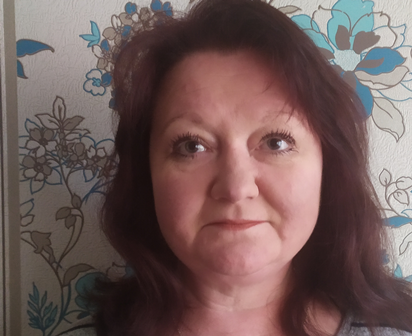 Кандидат соціологічних наук, доцент кафедри соціології і публічного управління. Авторка понад 50 наукових і навчально-методичних публікацій. Провідна лекторка з курсів «Соціологія управління», «Соціологія мови», «Соціологія конфлікту», «Соціологія особистості та девіантної поведінки»Кандидат соціологічних наук, доцент кафедри соціології і публічного управління. Авторка понад 50 наукових і навчально-методичних публікацій. Провідна лекторка з курсів «Соціологія управління», «Соціологія мови», «Соціологія конфлікту», «Соціологія особистості та девіантної поведінки»Кандидат соціологічних наук, доцент кафедри соціології і публічного управління. Авторка понад 50 наукових і навчально-методичних публікацій. Провідна лекторка з курсів «Соціологія управління», «Соціологія мови», «Соціологія конфлікту», «Соціологія особистості та девіантної поведінки»Кандидат соціологічних наук, доцент кафедри соціології і публічного управління. Авторка понад 50 наукових і навчально-методичних публікацій. Провідна лекторка з курсів «Соціологія управління», «Соціологія мови», «Соціологія конфлікту», «Соціологія особистості та девіантної поведінки»Кандидат соціологічних наук, доцент кафедри соціології і публічного управління. Авторка понад 50 наукових і навчально-методичних публікацій. Провідна лекторка з курсів «Соціологія управління», «Соціологія мови», «Соціологія конфлікту», «Соціологія особистості та девіантної поведінки»Кандидат соціологічних наук, доцент кафедри соціології і публічного управління. Авторка понад 50 наукових і навчально-методичних публікацій. Провідна лекторка з курсів «Соціологія управління», «Соціологія мови», «Соціологія конфлікту», «Соціологія особистості та девіантної поведінки»Кандидат соціологічних наук, доцент кафедри соціології і публічного управління. Авторка понад 50 наукових і навчально-методичних публікацій. Провідна лекторка з курсів «Соціологія управління», «Соціологія мови», «Соціологія конфлікту», «Соціологія особистості та девіантної поведінки»Кандидат соціологічних наук, доцент кафедри соціології і публічного управління. Авторка понад 50 наукових і навчально-методичних публікацій. Провідна лекторка з курсів «Соціологія управління», «Соціологія мови», «Соціологія конфлікту», «Соціологія особистості та девіантної поведінки»Кандидат соціологічних наук, доцент кафедри соціології і публічного управління. Авторка понад 50 наукових і навчально-методичних публікацій. Провідна лекторка з курсів «Соціологія управління», «Соціологія мови», «Соціологія конфлікту», «Соціологія особистості та девіантної поведінки»Кандидат соціологічних наук, доцент кафедри соціології і публічного управління. Авторка понад 50 наукових і навчально-методичних публікацій. Провідна лекторка з курсів «Соціологія управління», «Соціологія мови», «Соціологія конфлікту», «Соціологія особистості та девіантної поведінки»Кандидат соціологічних наук, доцент кафедри соціології і публічного управління. Авторка понад 50 наукових і навчально-методичних публікацій. Провідна лекторка з курсів «Соціологія управління», «Соціологія мови», «Соціологія конфлікту», «Соціологія особистості та девіантної поведінки»Загальна інформація про курсЗагальна інформація про курсЗагальна інформація про курсЗагальна інформація про курсЗагальна інформація про курсЗагальна інформація про курсЗагальна інформація про курсЗагальна інформація про курсЗагальна інформація про курсЗагальна інформація про курсЗагальна інформація про курсЗагальна інформація про курсАнотаціяКурс охоплює питання, пов’язані з теоретичними напрямками сучасної соціології, зокрема соціології  постмодерну. Під час його вивчення студенти знайомляться з теоретичними підходами, що визначили парадигмальне обличчя соціології другої половини ХХ століття та перших десятирічь ХХІ. Особливу увагу під час вивчення курсу приділяють ознайомленню з оригінальними творами, студенти навчаються працювати з науковими текстами, реферувати, підбирати літературу, висловлювати власні думки. Курс охоплює питання, пов’язані з теоретичними напрямками сучасної соціології, зокрема соціології  постмодерну. Під час його вивчення студенти знайомляться з теоретичними підходами, що визначили парадигмальне обличчя соціології другої половини ХХ століття та перших десятирічь ХХІ. Особливу увагу під час вивчення курсу приділяють ознайомленню з оригінальними творами, студенти навчаються працювати з науковими текстами, реферувати, підбирати літературу, висловлювати власні думки. Курс охоплює питання, пов’язані з теоретичними напрямками сучасної соціології, зокрема соціології  постмодерну. Під час його вивчення студенти знайомляться з теоретичними підходами, що визначили парадигмальне обличчя соціології другої половини ХХ століття та перших десятирічь ХХІ. Особливу увагу під час вивчення курсу приділяють ознайомленню з оригінальними творами, студенти навчаються працювати з науковими текстами, реферувати, підбирати літературу, висловлювати власні думки. Курс охоплює питання, пов’язані з теоретичними напрямками сучасної соціології, зокрема соціології  постмодерну. Під час його вивчення студенти знайомляться з теоретичними підходами, що визначили парадигмальне обличчя соціології другої половини ХХ століття та перших десятирічь ХХІ. Особливу увагу під час вивчення курсу приділяють ознайомленню з оригінальними творами, студенти навчаються працювати з науковими текстами, реферувати, підбирати літературу, висловлювати власні думки. Курс охоплює питання, пов’язані з теоретичними напрямками сучасної соціології, зокрема соціології  постмодерну. Під час його вивчення студенти знайомляться з теоретичними підходами, що визначили парадигмальне обличчя соціології другої половини ХХ століття та перших десятирічь ХХІ. Особливу увагу під час вивчення курсу приділяють ознайомленню з оригінальними творами, студенти навчаються працювати з науковими текстами, реферувати, підбирати літературу, висловлювати власні думки. Курс охоплює питання, пов’язані з теоретичними напрямками сучасної соціології, зокрема соціології  постмодерну. Під час його вивчення студенти знайомляться з теоретичними підходами, що визначили парадигмальне обличчя соціології другої половини ХХ століття та перших десятирічь ХХІ. Особливу увагу під час вивчення курсу приділяють ознайомленню з оригінальними творами, студенти навчаються працювати з науковими текстами, реферувати, підбирати літературу, висловлювати власні думки. Курс охоплює питання, пов’язані з теоретичними напрямками сучасної соціології, зокрема соціології  постмодерну. Під час його вивчення студенти знайомляться з теоретичними підходами, що визначили парадигмальне обличчя соціології другої половини ХХ століття та перших десятирічь ХХІ. Особливу увагу під час вивчення курсу приділяють ознайомленню з оригінальними творами, студенти навчаються працювати з науковими текстами, реферувати, підбирати літературу, висловлювати власні думки. Курс охоплює питання, пов’язані з теоретичними напрямками сучасної соціології, зокрема соціології  постмодерну. Під час його вивчення студенти знайомляться з теоретичними підходами, що визначили парадигмальне обличчя соціології другої половини ХХ століття та перших десятирічь ХХІ. Особливу увагу під час вивчення курсу приділяють ознайомленню з оригінальними творами, студенти навчаються працювати з науковими текстами, реферувати, підбирати літературу, висловлювати власні думки. Курс охоплює питання, пов’язані з теоретичними напрямками сучасної соціології, зокрема соціології  постмодерну. Під час його вивчення студенти знайомляться з теоретичними підходами, що визначили парадигмальне обличчя соціології другої половини ХХ століття та перших десятирічь ХХІ. Особливу увагу під час вивчення курсу приділяють ознайомленню з оригінальними творами, студенти навчаються працювати з науковими текстами, реферувати, підбирати літературу, висловлювати власні думки. Курс охоплює питання, пов’язані з теоретичними напрямками сучасної соціології, зокрема соціології  постмодерну. Під час його вивчення студенти знайомляться з теоретичними підходами, що визначили парадигмальне обличчя соціології другої половини ХХ століття та перших десятирічь ХХІ. Особливу увагу під час вивчення курсу приділяють ознайомленню з оригінальними творами, студенти навчаються працювати з науковими текстами, реферувати, підбирати літературу, висловлювати власні думки. Курс охоплює питання, пов’язані з теоретичними напрямками сучасної соціології, зокрема соціології  постмодерну. Під час його вивчення студенти знайомляться з теоретичними підходами, що визначили парадигмальне обличчя соціології другої половини ХХ століття та перших десятирічь ХХІ. Особливу увагу під час вивчення курсу приділяють ознайомленню з оригінальними творами, студенти навчаються працювати з науковими текстами, реферувати, підбирати літературу, висловлювати власні думки. Цілі курсуМета дисципліни: ознайомлення майбутніх фахівців з соціології з головними теоретичними парадигмами, школами і напрямками  соціологічної рефлексії сучасної соціальної реальності, ідеями видатних соціологів останньої чверті  20-го сторіччя – першої чверті 21-го  століття.Мета дисципліни: ознайомлення майбутніх фахівців з соціології з головними теоретичними парадигмами, школами і напрямками  соціологічної рефлексії сучасної соціальної реальності, ідеями видатних соціологів останньої чверті  20-го сторіччя – першої чверті 21-го  століття.Мета дисципліни: ознайомлення майбутніх фахівців з соціології з головними теоретичними парадигмами, школами і напрямками  соціологічної рефлексії сучасної соціальної реальності, ідеями видатних соціологів останньої чверті  20-го сторіччя – першої чверті 21-го  століття.Мета дисципліни: ознайомлення майбутніх фахівців з соціології з головними теоретичними парадигмами, школами і напрямками  соціологічної рефлексії сучасної соціальної реальності, ідеями видатних соціологів останньої чверті  20-го сторіччя – першої чверті 21-го  століття.Мета дисципліни: ознайомлення майбутніх фахівців з соціології з головними теоретичними парадигмами, школами і напрямками  соціологічної рефлексії сучасної соціальної реальності, ідеями видатних соціологів останньої чверті  20-го сторіччя – першої чверті 21-го  століття.Мета дисципліни: ознайомлення майбутніх фахівців з соціології з головними теоретичними парадигмами, школами і напрямками  соціологічної рефлексії сучасної соціальної реальності, ідеями видатних соціологів останньої чверті  20-го сторіччя – першої чверті 21-го  століття.Мета дисципліни: ознайомлення майбутніх фахівців з соціології з головними теоретичними парадигмами, школами і напрямками  соціологічної рефлексії сучасної соціальної реальності, ідеями видатних соціологів останньої чверті  20-го сторіччя – першої чверті 21-го  століття.Мета дисципліни: ознайомлення майбутніх фахівців з соціології з головними теоретичними парадигмами, школами і напрямками  соціологічної рефлексії сучасної соціальної реальності, ідеями видатних соціологів останньої чверті  20-го сторіччя – першої чверті 21-го  століття.Мета дисципліни: ознайомлення майбутніх фахівців з соціології з головними теоретичними парадигмами, школами і напрямками  соціологічної рефлексії сучасної соціальної реальності, ідеями видатних соціологів останньої чверті  20-го сторіччя – першої чверті 21-го  століття.Мета дисципліни: ознайомлення майбутніх фахівців з соціології з головними теоретичними парадигмами, школами і напрямками  соціологічної рефлексії сучасної соціальної реальності, ідеями видатних соціологів останньої чверті  20-го сторіччя – першої чверті 21-го  століття.Мета дисципліни: ознайомлення майбутніх фахівців з соціології з головними теоретичними парадигмами, школами і напрямками  соціологічної рефлексії сучасної соціальної реальності, ідеями видатних соціологів останньої чверті  20-го сторіччя – першої чверті 21-го  століття.Формат Лекції, практичні заняття, консультації. Підсумковий контроль - іспитЛекції, практичні заняття, консультації. Підсумковий контроль - іспитЛекції, практичні заняття, консультації. Підсумковий контроль - іспитЛекції, практичні заняття, консультації. Підсумковий контроль - іспитЛекції, практичні заняття, консультації. Підсумковий контроль - іспитЛекції, практичні заняття, консультації. Підсумковий контроль - іспитЛекції, практичні заняття, консультації. Підсумковий контроль - іспитЛекції, практичні заняття, консультації. Підсумковий контроль - іспитЛекції, практичні заняття, консультації. Підсумковий контроль - іспитЛекції, практичні заняття, консультації. Підсумковий контроль - іспитЛекції, практичні заняття, консультації. Підсумковий контроль - іспитСеместрСеместр1111111111Обсяг (кредити) / Тип курсуОбсяг (кредити) / Тип курсу4 / Обов’язковий4 / Обов’язковийЛекції (години)Лекції (години)32Практичні заняття (години)Практичні заняття (години)16Самостійна робота (години)72Програмні компетентностіПрограмні компетентностіЗК01. Здатність до абстрактного мислення, аналізу та синтезу.СК01. Здатність аналізувати соціальні явища і процеси.СК02. Здатність виявляти, діагностувати та інтерпретувати соціальні проблеми українського суспільства та світової спільноти. CК03. Здатність проектувати і виконувати соціологічні дослідження, розробляти й обґрунтовувати їхню методологію.СК04. Здатність збирати та аналізувати емпіричні дані з використанням сучасних  методів соціологічних досліджень.ЗК01. Здатність до абстрактного мислення, аналізу та синтезу.СК01. Здатність аналізувати соціальні явища і процеси.СК02. Здатність виявляти, діагностувати та інтерпретувати соціальні проблеми українського суспільства та світової спільноти. CК03. Здатність проектувати і виконувати соціологічні дослідження, розробляти й обґрунтовувати їхню методологію.СК04. Здатність збирати та аналізувати емпіричні дані з використанням сучасних  методів соціологічних досліджень.ЗК01. Здатність до абстрактного мислення, аналізу та синтезу.СК01. Здатність аналізувати соціальні явища і процеси.СК02. Здатність виявляти, діагностувати та інтерпретувати соціальні проблеми українського суспільства та світової спільноти. CК03. Здатність проектувати і виконувати соціологічні дослідження, розробляти й обґрунтовувати їхню методологію.СК04. Здатність збирати та аналізувати емпіричні дані з використанням сучасних  методів соціологічних досліджень.ЗК01. Здатність до абстрактного мислення, аналізу та синтезу.СК01. Здатність аналізувати соціальні явища і процеси.СК02. Здатність виявляти, діагностувати та інтерпретувати соціальні проблеми українського суспільства та світової спільноти. CК03. Здатність проектувати і виконувати соціологічні дослідження, розробляти й обґрунтовувати їхню методологію.СК04. Здатність збирати та аналізувати емпіричні дані з використанням сучасних  методів соціологічних досліджень.ЗК01. Здатність до абстрактного мислення, аналізу та синтезу.СК01. Здатність аналізувати соціальні явища і процеси.СК02. Здатність виявляти, діагностувати та інтерпретувати соціальні проблеми українського суспільства та світової спільноти. CК03. Здатність проектувати і виконувати соціологічні дослідження, розробляти й обґрунтовувати їхню методологію.СК04. Здатність збирати та аналізувати емпіричні дані з використанням сучасних  методів соціологічних досліджень.ЗК01. Здатність до абстрактного мислення, аналізу та синтезу.СК01. Здатність аналізувати соціальні явища і процеси.СК02. Здатність виявляти, діагностувати та інтерпретувати соціальні проблеми українського суспільства та світової спільноти. CК03. Здатність проектувати і виконувати соціологічні дослідження, розробляти й обґрунтовувати їхню методологію.СК04. Здатність збирати та аналізувати емпіричні дані з використанням сучасних  методів соціологічних досліджень.ЗК01. Здатність до абстрактного мислення, аналізу та синтезу.СК01. Здатність аналізувати соціальні явища і процеси.СК02. Здатність виявляти, діагностувати та інтерпретувати соціальні проблеми українського суспільства та світової спільноти. CК03. Здатність проектувати і виконувати соціологічні дослідження, розробляти й обґрунтовувати їхню методологію.СК04. Здатність збирати та аналізувати емпіричні дані з використанням сучасних  методів соціологічних досліджень.ЗК01. Здатність до абстрактного мислення, аналізу та синтезу.СК01. Здатність аналізувати соціальні явища і процеси.СК02. Здатність виявляти, діагностувати та інтерпретувати соціальні проблеми українського суспільства та світової спільноти. CК03. Здатність проектувати і виконувати соціологічні дослідження, розробляти й обґрунтовувати їхню методологію.СК04. Здатність збирати та аналізувати емпіричні дані з використанням сучасних  методів соціологічних досліджень.ЗК01. Здатність до абстрактного мислення, аналізу та синтезу.СК01. Здатність аналізувати соціальні явища і процеси.СК02. Здатність виявляти, діагностувати та інтерпретувати соціальні проблеми українського суспільства та світової спільноти. CК03. Здатність проектувати і виконувати соціологічні дослідження, розробляти й обґрунтовувати їхню методологію.СК04. Здатність збирати та аналізувати емпіричні дані з використанням сучасних  методів соціологічних досліджень.ЗК01. Здатність до абстрактного мислення, аналізу та синтезу.СК01. Здатність аналізувати соціальні явища і процеси.СК02. Здатність виявляти, діагностувати та інтерпретувати соціальні проблеми українського суспільства та світової спільноти. CК03. Здатність проектувати і виконувати соціологічні дослідження, розробляти й обґрунтовувати їхню методологію.СК04. Здатність збирати та аналізувати емпіричні дані з використанням сучасних  методів соціологічних досліджень.Доповіді за темамиКурсова роботаІндивідуальні завдання (проекти)ІспитСума48 (4*12)301210100РейтинговаОцінка, балиОцінка ЕСТS та її визначенняНаціональна  оцінкаКритерії оцінюванняКритерії оцінюванняКритерії оцінюванняРейтинговаОцінка, балиОцінка ЕСТS та її визначенняНаціональна  оцінкапозитивніпозитивнінегативні12344590-100АВідмінно- Глибоке знання навчального матеріалу модуля, що містяться в основних і додаткових літературних джерелах;- вміння аналізувати явища, які вивчаються, в їхньому взаємозв’язку і розвитку;- вміння проводити теоретичні розрахунки;- відповіді на запитання чіткі, лаконічні, логічно послідовні;- вміння  вирішувати складні практичні задачі.- Глибоке знання навчального матеріалу модуля, що містяться в основних і додаткових літературних джерелах;- вміння аналізувати явища, які вивчаються, в їхньому взаємозв’язку і розвитку;- вміння проводити теоретичні розрахунки;- відповіді на запитання чіткі, лаконічні, логічно послідовні;- вміння  вирішувати складні практичні задачі.Відповіді на запитання можуть  містити незначні неточності                82-89ВДобре- Глибокий рівень знань в обсязі обов’язкового матеріалу, що передбачений модулем;- вміння давати аргументовані відповіді на запитання і проводити теоретичні розрахунки;- вміння вирішувати складні практичні задачі.- Глибокий рівень знань в обсязі обов’язкового матеріалу, що передбачений модулем;- вміння давати аргументовані відповіді на запитання і проводити теоретичні розрахунки;- вміння вирішувати складні практичні задачі.Відповіді на запитання містять певні неточності;75-81СДобре- Міцні знання матеріалу, що вивчається, та його практичного застосування;- вміння давати аргументовані відповіді на запитання і проводити теоретичні розрахунки;- вміння вирішувати практичні задачі.- Міцні знання матеріалу, що вивчається, та його практичного застосування;- вміння давати аргументовані відповіді на запитання і проводити теоретичні розрахунки;- вміння вирішувати практичні задачі.- невміння використовувати теоретичні знання для вирішення складних практичних задач.64-74ДЗадовільно- Знання основних фундаментальних положень матеріалу, що вивчається, та їх практичного застосування;- вміння вирішувати прості практичні задачі.Невміння давати аргументовані відповіді на запитання;- невміння аналізувати викладений матеріал і виконувати розрахунки;- невміння вирішувати складні практичні задачі.Невміння давати аргументовані відповіді на запитання;- невміння аналізувати викладений матеріал і виконувати розрахунки;- невміння вирішувати складні практичні задачі.60-63  ЕЗадовільно- Знання основних фундаментальних положень матеріалу модуля,- вміння вирішувати найпростіші практичні задачі.Незнання окремих (непринципових) питань з матеріалу модуля;- невміння послідовно і аргументовано висловлювати думку;- невміння застосовувати теоретичні положення при розв’язанні практичних задачНезнання окремих (непринципових) питань з матеріалу модуля;- невміння послідовно і аргументовано висловлювати думку;- невміння застосовувати теоретичні положення при розв’язанні практичних задач35-59FХ (потрібне додаткове вивчення)НезадовільноДодаткове вивчення матеріалу модуля може бути виконане в терміни, що передбачені навчальним планом.Незнання основних фундаментальних положень навчального матеріалу модуля;- істотні помилки у відповідях на запитання;- невміння розв’язувати прості практичні задачі.Незнання основних фундаментальних положень навчального матеріалу модуля;- істотні помилки у відповідях на запитання;- невміння розв’язувати прості практичні задачі.1-34 F  (потрібне повторне вивчення)Незадовільно-- Повна відсутність знань значної частини навчального матеріалу модуля;- істотні помилки у відповідях на запитання;-незнання основних фундаментальних положень;- невміння орієнтуватися під час розв’язання  простих практичних задач- Повна відсутність знань значної частини навчального матеріалу модуля;- істотні помилки у відповідях на запитання;-незнання основних фундаментальних положень;- невміння орієнтуватися під час розв’язання  простих практичних задач1Франкел Б Постіндустріальні утопісти / Б. Франкел; Пер. з англ. О. Юдіна. – Київ: Ніка-Центр, 2005. – 304 с.2Щербина В. В. Постмодернізм як соціологія: витоки та ґенеза : монографія / В. В. Щербина. – Запоріжжя, КГУ, 2011. – 216 с.3Щербина В.В. Постмодерністські тенденції класичної соціології / В. В. Щербина // Ринок праці та зайнятість населення. – К. : Інститут підготовки кадрів державної служби зайнятості України, 2011. – № 2. – С. 32–34.4Щербина В. В. Модерністський раціоналізм як підґрунтя класичних ідеологічних концепцій / В. В. Щербина // Грані : науково-теоретичний і громадсько-політичний альманах / [наук. ред. С.В. Шевцов] ; ДНУ ім. Олеся Гончара. – Д. : Грані, 2011. – Вип. 4 (78). – С. 89–93.5Енциклопедія постмодернізму / [за ред. Ч. Вінквіста та В.Е. Тейлора ; пер. з англ. В. Шовкун]. – Київ. : Основи, 2003. – 503 с.6The Postmodernism Reader: Foundational Texts / M. Drolet. – London and New York : Routledge, 2004. – 332 р.7Bauman Z. Intimations of Postmodernity. – London: Routledge, 1992. – 187 р.8Parsons T. The Social System. – London : Routledge, 1951. – 241 p.9Fromm E. Espoir et revolution / E. Fromm. – P. Stock, 1970. – 180 р.; 10Фуко М. Наглядати і карати. Народження в’язниці / М. Фуко. – К. : Основи, 1998. – 392 с.11Рікер П. Сам як інший / П. Рікер. – К. : Дух і літера, 2002. – 450 с.12Леш С. Соціологія постмодернізму / С. Леш. – К.: Основи, 2003. – 285 с.13Дельоз Ж. Капіталізм і шизофренія. Анти-Едип / Ж. Дельоз, Ф. Гваттари. – К.: Карма.- Сіно,1996. – 384 с.14Бауман З. Соціологічна теорія постмодерну / З. Бауман // Людина та суспільство : хрестоматія. – К.: ИС НАУ, 1999. – С. 255 – 267.15ББодріяр Ж. Симулякри і симуляції / Ж. Бодріяр. – К.:Основи, 2004 . – 230 с.16ББодріяр Ж. Символічний обмін і смерть / Ж. Бодріяр. – Л. : Кальварія, 2004. – 376 с.17Вельш В. Наш постмодерний модерн / В. Вельш ; пер. з нім. А. Л. Богачова, М .Д. Култаєвої, Л. А. Ситніченко. – Київ. : Альтерпрес, (“Сучасна гуманітарна бібліотека”). 2004. – 328 с. 18Смелзер Н. Проблеми соціології: Георг-Зіммелівські лекції Н. Смелзер. – Львів: Кальварія, 2003. – 128с.19Резнік В. Українська соціологія після 1991 року / В. Резнік, О. Резнік // Соціологія: теорія, методи, маркетинг. – 2004. – №3. – С. 22 – 36.20Ілюшина Е. Г. Глобалізація і постмодерне суспільство / Е. Г. Інюшина // Соціологія: теорія, методи, маркетинг. – 2004. – №4. – С. 79 – 93.21Новакова О. Методологічні аспекти дослідження сучасного суспільно-політичного розвитку / О. Новакова // Людина і політика. – 2003. – №2. – С. 78 – 88.22Кондов К.В. Концепція соціального контролю в теорії соціальних систем Толкотта Парсонса / К. В. Кондов // Український соціум. –  2017. –  № 3. – С. 9–19.23Мартинюк І. Символічна соціальна реальність / І. Мартинюк, Н. Соболева // Соціологія: теорія, методи, маркетинг. – 2004. – № 3. – С. 126–138.24Лукянець В. Філософська думка доби постмодерну і раціональність / В. Лукянець // Філософсько-антропологічні студії 2000. – К., 2000. – С. 383–404.25Кутуєв П.В. Концепції розвитку та модерну в соціологічному дискурсі: еволюція дослідницьких програм / П.В. Кутуєв. – К. : Сталь, 2005. – 500 с.26Танчер В. Виклики соціології ХХІ століття: глобалізація, посткласицизм,постмодернізм / В. Танчер // Соціологічна теорія: традиції та сучасність: навч. посібник // За ред. А. Ручки. – К.: ІС НАНУ, 2007. – 363с. – С. 50-69.27Габермас Ю. Дії, мовленеві акти, мовленеві інтерпретації та життєвий світ / Ю. Габермас // Єрмоленко А.М. Комунікативна практична філософія / А.М. Єрмоленко. – К. : Лібра, 1999. – С. 287–324.28Бурлачук В. Символ і симулякр. Концепція символу в соціології постмодернізму / В. Бурлачук, В. Танчер // Соціологія: теорія, методи, маркетинг. – 2004. – № 1. – С. 15–29.29Головаха Е. І. Порівняльні соціологічні дослідження у пізнанні сучасних соціальних феноменів / Е. І. Головаха // Вісник Київського нац. ун-ту ім. Т. Шевченка. – Сер.:Соціологія. – 2010. – №1/2 . – С. 26-30.30Савельев Ю.Б. Багатовимірна сучасність: соціальне включення в оцінці суспільного розвитку : монографія / Ю. Б. Савельев. – К. : ВІЇЦ "Київський університет", 2017. – 447 с. - httns://socioloęv kiiu.ua/sites/default/filcs/library/elonen/savelicv pdf 8. Eatock, David et al..31Збірка матеріалів Всеукраїнської наукової конференції «Україна як суспільство ризику» (м. Дніпро, 23 квітня 2021 року) / відповідальний за випуск проф. В.В. Кривошеїн. Дніпро: Видавничо-поліграфічний дім «Формат А+», 2021. – 168 с.32Соціальні ресурси децентралізації управління: механізми мобілізації та ефективного використання / О.Ф. Новікова, О.І. Амоша, В.П. Антонюк, В.П. Вишневський та ін.; НАН України, Ін-т економіки пром-сті. – Київ, 2018. – 480 с.33Тарасова О. А. У. Бек і Е. Гідденс про суспільство ризику / О. А. Тарасова, Л. С. Черноус // Соціальні технології: актуальні проблеми теорії та практики : зб. наук. праць / Класичний приватний університет. – Запоріжжя, 2019. – Вип. 83. – С. 53-58.34Федь В. Ризома та симулякр у сучасних кульутротворчих процесах / В. Федь // Схід. – № 4(111).– 2011. – С.141–145.Вивчення цієї дисципліни безпосередньо спирається на:На результати вивчення цієї дисципліни безпосередньо спираються:Історія соціологіїСоціологія соціальних змінСучасні соціологічні теоріїСоціологія містаМетодологія та методи роботи з персоналом